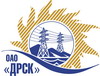 Открытое акционерное общество«Дальневосточная распределительная сетевая  компания»ПРОТОКОЛ ПЕРЕТОРЖКИСпособ и предмет закупки: открытый электронный запрос предложений:Лот 1  «Масла и смазки для автомобильной и спец. техники (АЭС)» для филиала ОАО «ДРСК» «Амурские электрические сети»;лот 2 «Масла и смазки для автомобильной и спец. техники (ПЭС)» для филиала ОАО «ДРСК» «Приморские электрические сети»;лот 3 «Масла и смазки для автомобильной и спец. техники (ХЭС СП ЦЭС)  для филиала ОАО «ДРСК» «Хабаровские электрические сети»;лот 4 «Масла и смазки для автомобильной и спец. техники (ХЭС СП СЭС)» для филиала ОАО «ДРСК» «Хабаровские электрические сети»;лот 5 «Масла и смазки для автомобильной и спец. техники (ЮЯЭС)» для филиала ОАО «ДРСК» «Южно-Якутские электрические сети».	Закупка проводится согласно ГКПЗ 2014г. раздела  4.2 № 211 лот 1,2,3,4,5  на основании указания ОАО «ДРСК» от  17.11.2014 г. № 302.Планируемая стоимость закупки в соответствии с ГКПЗ: Лот № 1 – 4 197 654,00  рублей без учета НДС;Лот № 2 – 3 164 369,00 руб. без учета НДС;Лот № 3 – 1 542 565,00 руб. без учета НДС;Лот № 4 – 876 913,00 руб. без учета НДС;Лот № 5 - 532 193,00 руб. без учета НДС.	ПРИСУТСТВОВАЛИ: постоянно действующая Закупочная комиссия 2-го уровня. ВОПРОСЫ ЗАСЕДАНИЯ ЗАКУПОЧНОЙ КОМИССИИ:В адрес Организатора закупки поступило одно предложение на участие в  процедуре переторжки.Вскрытие конвертов было осуществлено в электронном сейфе Организатора закупки на Торговой площадке Системы B2B-ESV автоматически.Дата и время начала процедуры вскрытия конвертов с заявками на участие в закупке: 15:00 часов благовещенского времени 11.12.2014 г Место проведения процедуры вскрытия конвертов с заявками на участие в закупке: Торговая площадка Системы B2B-ESVРЕШИЛИ:Утвердить протокол переторжкиОтветственный секретарь Закупочной комиссии 2 уровня  ОАО «ДРСК»                       		     О.А. МоторинаТехнический секретарь Закупочной комиссии 2 уровня  ОАО «ДРСК»                           	 Е.Ю. Коврижкина            № 84/МЭ-Пг. Благовещенск11 декабря 2014 г.№Наименование участниковОбщая цена заявки после переторжки, руб. без НДСОбщая цена заявки после переторжки, руб. без НДСЛот 1  «Масла и смазки для автомобильной и спец. техники (АЭС)» для филиала ОАО «ДРСК» «АЭС»Лот 1  «Масла и смазки для автомобильной и спец. техники (АЭС)» для филиала ОАО «ДРСК» «АЭС»Лот 1  «Масла и смазки для автомобильной и спец. техники (АЭС)» для филиала ОАО «ДРСК» «АЭС»Лот 1  «Масла и смазки для автомобильной и спец. техники (АЭС)» для филиала ОАО «ДРСК» «АЭС»1ООО «Ви Би Эс»г. Хабаровск, ул. Окружная, 161 899 446,23  не поступила2ООО «АвтоТехСнаб»г. Хабаровск, ул. Автономная, 121 930 458,00  1 869 362,71 3ООО «Ойл Групп»г. Благовещенск, ул. 50 лет Октября, 108/22 399 128,21не поступила4ООО «Промтендер»г. Нижний Новгород, ул. Студеная, 373 071 956,49  не поступилалот 2 «Масла и смазки для автомобильной и спец. техники (ПЭС)» для филиала ОАО «ДРСК» «ПЭС»лот 2 «Масла и смазки для автомобильной и спец. техники (ПЭС)» для филиала ОАО «ДРСК» «ПЭС»лот 2 «Масла и смазки для автомобильной и спец. техники (ПЭС)» для филиала ОАО «ДРСК» «ПЭС»лот 2 «Масла и смазки для автомобильной и спец. техники (ПЭС)» для филиала ОАО «ДРСК» «ПЭС»1ООО «Ви Би Эс»г. Хабаровск, ул. Окружная, 161 687 377,55  не поступила2ООО «Промис»г. Владивосток, ул. О.Кошевого, 1а2 083 704,37  не поступила3ООО «Промтендер»г. Нижний Новгород, ул. Студеная, 372 797 755,75  не поступилалот 3 «Масла и смазки для автомобильной и спец. техники (ХЭС СП ЦЭС)  для филиала ОАО «ДРСК» «ХЭС»лот 3 «Масла и смазки для автомобильной и спец. техники (ХЭС СП ЦЭС)  для филиала ОАО «ДРСК» «ХЭС»лот 3 «Масла и смазки для автомобильной и спец. техники (ХЭС СП ЦЭС)  для филиала ОАО «ДРСК» «ХЭС»лот 3 «Масла и смазки для автомобильной и спец. техники (ХЭС СП ЦЭС)  для филиала ОАО «ДРСК» «ХЭС»1ООО «Ви Би Эс»г. Хабаровск, ул. Окружная, 16805 295,12  не поступила2ЗАО «Техсервис-Хабаровск»г. Хабаровск, пер Камышовый, 151 097 106,47  не поступила3ООО «Промтендер»г. Нижний Новгород, ул. Студеная, 371 271 949,15  не поступилалот 4 «Масла и смазки для автомобильной и спец. техники (ХЭС СП СЭС)» для филиала ОАО «ДРСК» «ХЭС»лот 4 «Масла и смазки для автомобильной и спец. техники (ХЭС СП СЭС)» для филиала ОАО «ДРСК» «ХЭС»лот 4 «Масла и смазки для автомобильной и спец. техники (ХЭС СП СЭС)» для филиала ОАО «ДРСК» «ХЭС»лот 4 «Масла и смазки для автомобильной и спец. техники (ХЭС СП СЭС)» для филиала ОАО «ДРСК» «ХЭС»1ООО «Ви Би Эс»г. Хабаровск, ул. Окружная, 16589 281,36  не поступила2ЗАО «Техсервис-Хабаровск»г. Хабаровск, пер Камышовый, 15708 165,74  не поступила3ООО «Промтендер»г. Нижний Новгород, ул. Студеная, 37847 954,64не поступилалот 5 «Масла и смазки для автомобильной и спец. техники (ЮЯЭС)» для филиала ОАО «ДРСК» «ЮЯЭС»лот 5 «Масла и смазки для автомобильной и спец. техники (ЮЯЭС)» для филиала ОАО «ДРСК» «ЮЯЭС»лот 5 «Масла и смазки для автомобильной и спец. техники (ЮЯЭС)» для филиала ОАО «ДРСК» «ЮЯЭС»лот 5 «Масла и смазки для автомобильной и спец. техники (ЮЯЭС)» для филиала ОАО «ДРСК» «ЮЯЭС»1ООО «Ви Би Эс»г. Хабаровск, ул. Окружная, 16418 940,68  не поступила2ООО «Промтендер»г. Нижний Новгород, ул. Студеная, 37520 550,85  не поступила